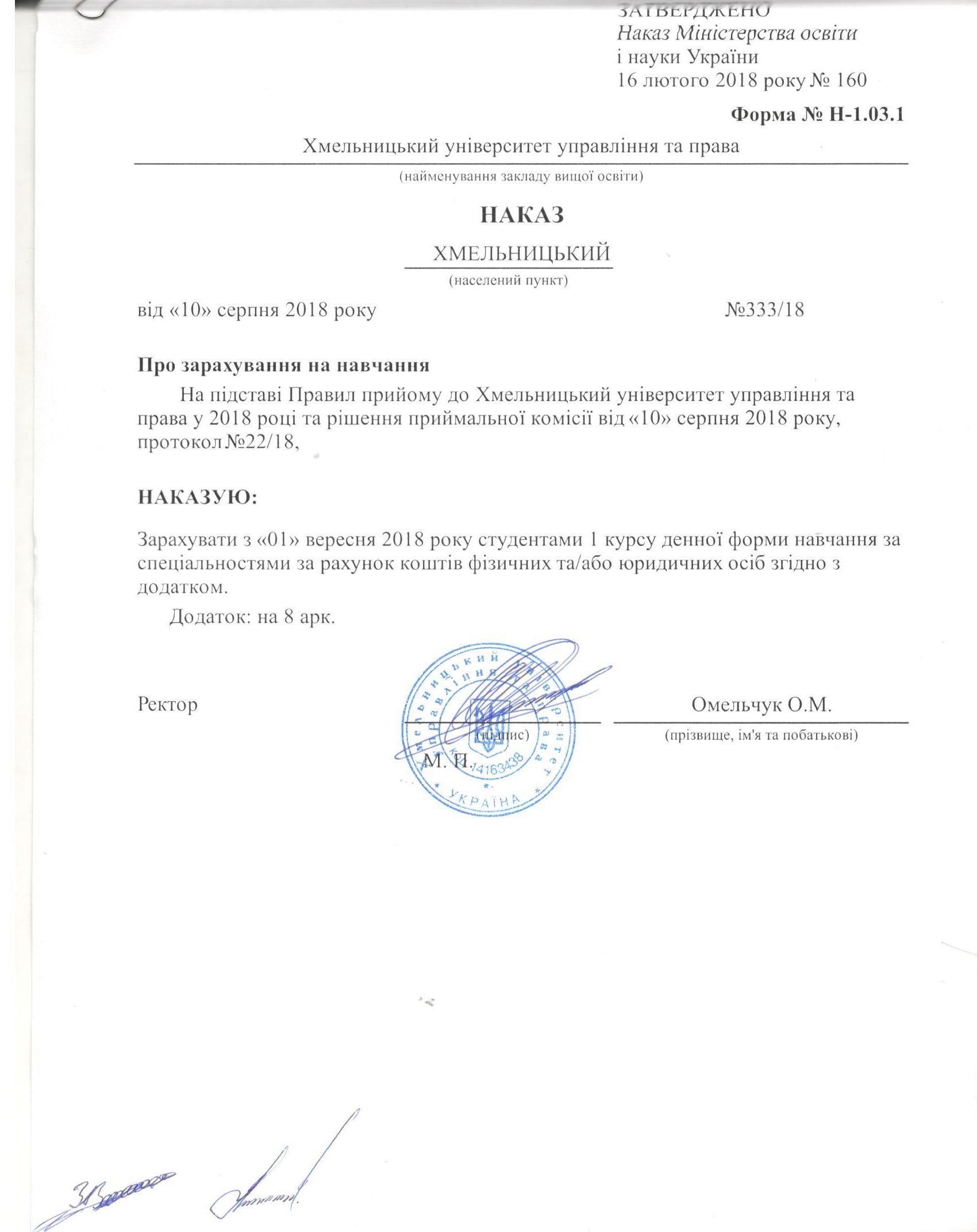 ЗАТВЕРДЖЕНО
Наказ Міністерства освіти
і науки України
16 лютого 2018 року № 160ЗАТВЕРДЖЕНО
Наказ Міністерства освіти
і науки України
16 лютого 2018 року № 160ЗАТВЕРДЖЕНО
Наказ Міністерства освіти
і науки України
16 лютого 2018 року № 160Форма № Н-1.03.2Форма № Н-1.03.2Додаток до наказу про зарахування на навчанняДодаток до наказу про зарахування на навчанняДодаток до наказу про зарахування на навчанняДодаток до наказу про зарахування на навчанняДодаток до наказу про зарахування на навчанняДодаток до наказу про зарахування на навчанняДодаток до наказу про зарахування на навчанняДодаток до наказу про зарахування на навчанняМіністерство освіти і науки УкраїниМіністерство освіти і науки УкраїниМіністерство освіти і науки УкраїниМіністерство освіти і науки УкраїниХмельницький університет управління та праваДодаток до наказу від «10»  серпня 2018 року 
№ 333/18Додаток до наказу від «10»  серпня 2018 року 
№ 333/18Додаток до наказу від «10»  серпня 2018 року 
№ 333/18081 Право081 ПравоКомунальнаКомунальнаБакалаврДеннарахунок коштів фізичних та/або юридичних осібрахунок коштів фізичних та/або юридичних осіб№ заяви в ЄДЕБОпрізвищеім'япо батьковіномер, серія, дата видачі та тип документа про освітній (освітньо-кваліфікаційний) рівень/ступінь, на основі якого відбувається вступномери сертифікатів ЗНОназва спеціалізацій, освітніх програм, нозологій, мов, музичних інструментів тощо в межах спеціальностіконкурсний балБабійЮліяОлександрівна50137204 XM 27.06.2018 Атестат про повну загальну середню освіту0074798081 Право 152,464БазанМиколаОлександрович50147735 XM 24.06.2018 Атестат про повну загальну середню освіту0236302081 Право 167,336БежнарЮліяВолодимирівна50142577 XM 24.06.2018 Атестат про повну загальну середню освіту0145808081 Право 152,672БілоусВладиславОлександрович50137476 XM 22.06.2018 Атестат про повну загальну середню освіту0087032081 Право 171,132БомкВолодимирВікторович50142622 XM 22.06.2018 Атестат про повну загальну середню освіту0071235081 Право 147,716БондарчукКатеринаВасилівна50136349 XM 23.06.2018 Атестат про повну загальну середню освіту0060453081 Право 152,596БохонькоЄлизаветаЮріївна50137741 XM 27.06.2018 Атестат про повну загальну середню освіту0073637081 Право 165,984ВалігурськаДіанаВадимівна50616459 XM 23.06.2018 Атестат про повну загальну середню освіту0254268081 Право 178,1ВойтЛєнаМиколаївна50149141 XM 24.06.2018 Атестат про повну загальну середню освіту0320886081 Право 152,914ГайдайчукАлінаОлександрівна50148512 XM 23.06.2018 Атестат про повну загальну середню освіту0051152081 Право 125,06ГаничЄвгенВолодимирович50137030 XM 23.06.2018 Атестат про повну загальну середню освіту0089497081 Право 169,156ГарбузВладиславРусланович50148814 XM 23.06.2018 Атестат про повну загальну середню освіту0169486081 Право 147,239ГебаАнастасіяСергіївна50174056 BH 23.06.2018 Атестат про повну загальну середню освіту0305458081 Право 129,688ГензераСніжанаДмитрівна50137142 XM 23.06.2018 Атестат про повну загальну середню освіту0077146081 Право 169,312ГордилюкСофіяВікторівна50135851 XM 29.06.2018 Атестат про повну загальну середню освіту0235051081 Право 172,484ГорностайМаксимМиколайович48763556 XM 28.05.2016 Атестат про повну загальну середню освіту0103265081 Право 137,332ДавиденкоАнтонАндрійович50138258 XM 23.06.2018 Атестат про повну загальну середню освіту0010304081 Право 159,796ДекалюкМаксимСергійович50137099 XM 26.06.2018 Атестат про повну загальну середню освіту0076798081 Право 157,56ДзюбаОльгаВіталіївна50137396 XM 22.06.2018 Атестат про повну загальну середню освіту0070398081 Право 143,728ДолговВадимАнатолійович50137280 XM 23.06.2018 Атестат про повну загальну середню освіту0070073081 Право 127,608ДробикАнжелікаОлександрівна50136884 XM 24.06.2018 Атестат про повну загальну середню освіту0077455081 Право 137,384ЖураківськийВладиславАндрійович50137170 XM 23.06.2018 Атестат про повну загальну середню освіту0077990081 Право 156,728ЗагродськаМарінаАнатоліївна50149139 XM 24.06.2018 Атестат про повну загальну середню освіту0320774081 Право 132,812ЗелінськийМаксимОлександрович50149935 BH 23.06.2018 Атестат про повну загальну середню освіту0278518081 Право 129,736ІвановКірілСергійович50137331 XM 23.06.2018 Атестат про повну загальну середню освіту0070296081 Право 154,544ІщукАндрійОлександрович50148574 XM 23.06.2018 Атестат про повну загальну середню освіту0086647081 Право 169,26КаленчукОксанаМиколаївна50629357 TM 23.06.2018 Атестат про повну загальну середню освіту0135740081 Право 163,894КардашМаксимВалентинович50136046 XM 23.06.2018 Атестат про повну загальну середню освіту0086474081 Право 122,408КоліщакМихайлоВікторович50137817 XM 24.06.2018 Атестат про повну загальну середню освіту0077593081 Право 152,152КоломієцьДмитроСергійович50139330 XM 24.06.2018 Атестат про повну загальну середню освіту0275368081 Право 133,432КостишинаРусланаЛеонідівна50147304 XM 24.06.2018 Атестат про повну загальну середню освіту0250829081 Право 173,653КоханДіанаМиколаївна50142663 XM 21.06.2018 Атестат про повну загальну середню освіту0094647081 Право 177,944КривоносюкОленаІгорівна50139304 XM 24.06.2018 Атестат про повну загальну середню освіту0227327081 Право 147,056КрижанівськийБогданЛеонідович50524170 TE 23.06.2018 Атестат про повну загальну середню освіту0184531081 Право 125,58КрищукМаксимВолодимирович50137907 XM 23.06.2018 Атестат про повну загальну середню освіту0076735081 Право 174,928КротюкКарінаВікторівна50616931 XM 24.06.2018 Атестат про повну загальну середню освіту0227445081 Право 161,096КрячкоАндрійАндрійович50136920 XM 25.06.2018 Атестат про повну загальну середню освіту0124403081 Право 150,488КутоваВалентинаОлександрівна50148264 XM 23.06.2018 Атестат про повну загальну середню освіту0227874081 Право 167,7ЛазаренкоСофіяОлексіївна50142960 XM 24.06.2018 Атестат про повну загальну середню освіту0187858081 Право 169,41ЛастовецькийБогданЮрійович50137202 XM 27.06.2018 Атестат про повну загальну середню освіту0073865081 Право 152,776ЛотоцькийВладиславЕдуардович50137510 XM 23.06.2018 Атестат про повну загальну середню освіту0073925081 Право 148,72МаркаровРобертЕдуардович50136792 XM 23.06.2018 Атестат про повну загальну середню освіту0152328081 Право 133,432МатвєєваДар`яОлегівна50137018 XM 23.06.2018 Атестат про повну загальну середню освіту0087939081 Право 169,884МедведчукОлександрСергійович50137453 XM 23.06.2018 Атестат про повну загальну середню освіту0070522081 Право 119,808МельникКаринаВіталіївна49690665 XM 25.06.2017 Атестат про повну загальну середню освіту0040513; 0220106081 Право 149,812МихайловВладиславРусланович50137555 XM 23.06.2018 Атестат про повну загальну середню освіту0078885081 Право 141,596МізернаАнастасіяЮріївна50140106 XM 23.06.2018 Атестат про повну загальну середню освіту0087059081 Право 168,22МостіпакаВіталійСергійович50135929 XM 23.06.2018 Атестат про повну загальну середню освіту0094633081 Право 149,552НепокритоваОленаВолодимирівна50140108 XM 23.06.2018 Атестат про повну загальну середню освіту0086825081 Право 135,2НіколайчукОльгаВалеріївна50140449 XM 23.06.2018 Атестат про повну загальну середню освіту0251776081 Право 164,788НосичДаніїлВалерійович50137282 XM 23.06.2018 Атестат про повну загальну середню освіту0070740081 Право 137,54ОрехівськийІлляВікторович50137482 XM 22.06.2018 Атестат про повну загальну середню освіту0086288081 Право 158,184ПайдичАртемЮрійович50147581 XM 23.06.2018 Атестат про повну загальну середню освіту0251418081 Право 160,16ПанівникВалеріяВасилівна50136672 XM 23.06.2018 Атестат про повну загальну середню освіту0062803081 Право 162,09ПаньковаДаринаОлександрівна50617311 XM 26.06.2018 Атестат про повну загальну середню освіту0076176081 Право 179,14ПлохутаЯнінаГеннадіївна50288875 EP 23.06.2018 Атестат про повну загальну середню освіту0087715081 Право 167,388ПобережнийІлляВіталійович50147755 XM 24.06.2018 Атестат про повну загальну середню освіту0237295081 Право 167,232ПовадюкЄвгенОлександрович50137872 XM 24.06.2018 Атестат про повну загальну середню освіту0079836081 Право 160,264ПоліщукІваннаВалеріївна50410997 TM 23.06.2018 Атестат про повну загальну середню освіту0274805081 Право 159,332ПоповаЯрославаОлегівна50148586 XM 23.06.2018 Атестат про повну загальну середню освіту0087821081 Право 178,776РапунДіанаВячеславівна50147306 XM 24.06.2018 Атестат про повну загальну середню освіту0250884081 Право 146,952Рев`юкЮліяВолодимирівна50139341 XM 23.06.2018 Атестат про повну загальну середню освіту0094467081 Право 159,64РевнюкЮліяОлегівна50148055 XM 24.06.2018 Атестат про повну загальну середню освіту0285361081 Право 141,544РекрутнякНазарийВалерійович50142664 XM 21.06.2018 Атестат про повну загальну середню освіту0094251081 Право 151,528РибачокІринаМиколаївна50142466 XM 24.06.2018 Атестат про повну загальну середню освіту0124664081 Право 148,252РужицькаАнастасіяСергіївна50137749 XM 27.06.2018 Атестат про повну загальну середню освіту0072082081 Право 138,632СавіцькаЯнаВікторівна50147572 XM 23.06.2018 Атестат про повну загальну середню освіту0251549081 Право 129,272СавчукДмитроСергійович50137020 XM 23.06.2018 Атестат про повну загальну середню освіту0086859081 Право 176,956СамолюкІлонаВікторівна50619798 XM 24.06.2018 Атестат про повну загальну середню освіту0049699081 Право 163,416СіверськийОлександрАндрійович50136217 XM 24.06.2018 Атестат про повну загальну середню освіту0232551081 Право 155,116СідлецькийВладиславВадимович50137391 XM 22.06.2018 Атестат про повну загальну середню освіту0071372081 Право 137,54СлободяникАнастасіяЮріївна50617323 XM 23.06.2018 Атестат про повну загальну середню освіту0092190081 Право 177,684СоколюкЮліяОлександрівна49689130 XM 24.06.2017 Атестат про повну загальну середню освіту0022655; 0235014081 Право 155,74СуржикДенисОлегович50227550 EH 22.06.2018 Атестат про повну загальну середню освіту0309015081 Право 165,256СуходольськийБогданЮрійович50147394 XM 23.06.2018 Атестат про повну загальну середню освіту0249887081 Право 154,024ТрачукДіанаЮріївна50136517 XM 24.06.2018 Атестат про повну загальну середню освіту0288595081 Право 169,94ФостикАртемОлегович50135926 XM 23.06.2018 Атестат про повну загальну середню освіту0091282081 Право 162,968ХаліковаАнастасіяІгіталіївна50616414 XM 24.06.2018 Атестат про повну загальну середню освіту0313860081 Право 164,32ХарчукАндрійАнатолійович47870314 XM 30.05.2015 Атестат про повну загальну середню освіту0310168; 0385919081 Право 136,916ЧаусКатеринаІгорівна50140070 XM 30.06.2018 Атестат про повну загальну середню освіту0093174081 Право 141,829ШтипулякДанилоВасильович50137558 XM 23.06.2018 Атестат про повну загальну середню освіту0079286081 Право 145,86ШувертковРоманВікторович50149182 XM 24.06.2018 Атестат про повну загальну середню освіту0166001081 Право 127,972ЮзвакВіталійЄвгенович50136902 XM 25.06.2018 Атестат про повну загальну середню освіту0125502081 Право 155,168ЯковенкоВладиславОлегович50137686 XM 22.06.2018 Атестат про повну загальну середню освіту0075077081 Право 164,372ЯновськаОлександраМиколаївна49938835 XM 24.06.2017 Атестат про повну загальну середню освіту0291049; 0309689081 Право 174,616ЯрощукАндрійСергійович50148061 XM 24.06.2018 Атестат про повну загальну середню освіту0285420081 Право 131,768